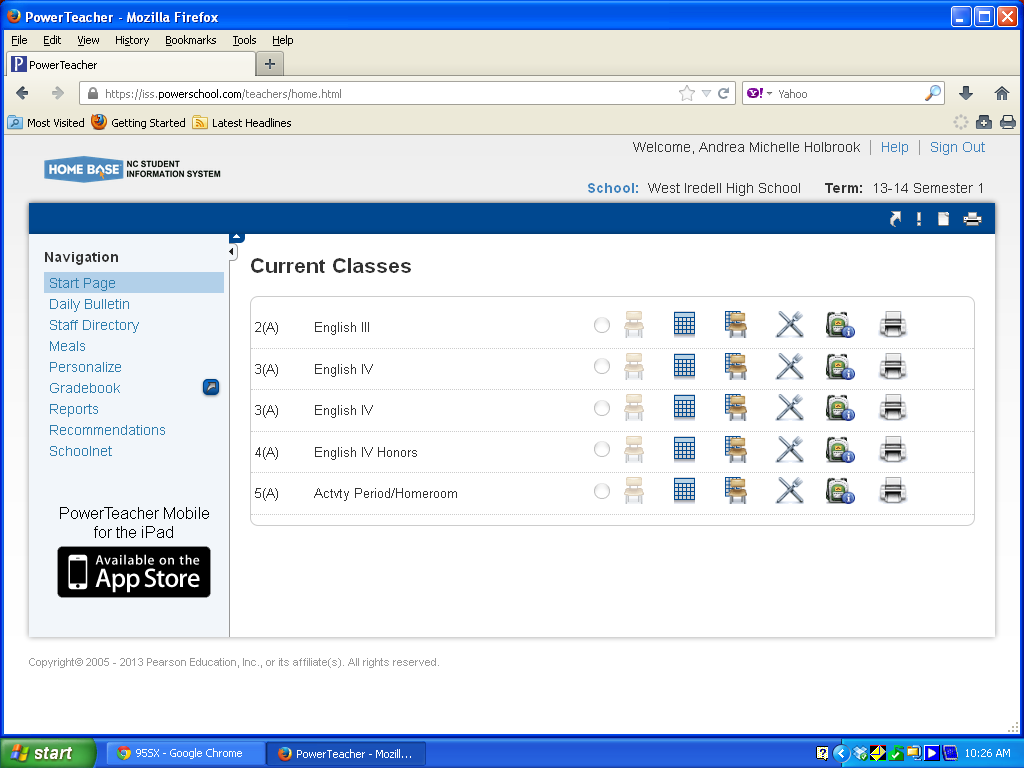 Click on the Chair or Grid to take attendance 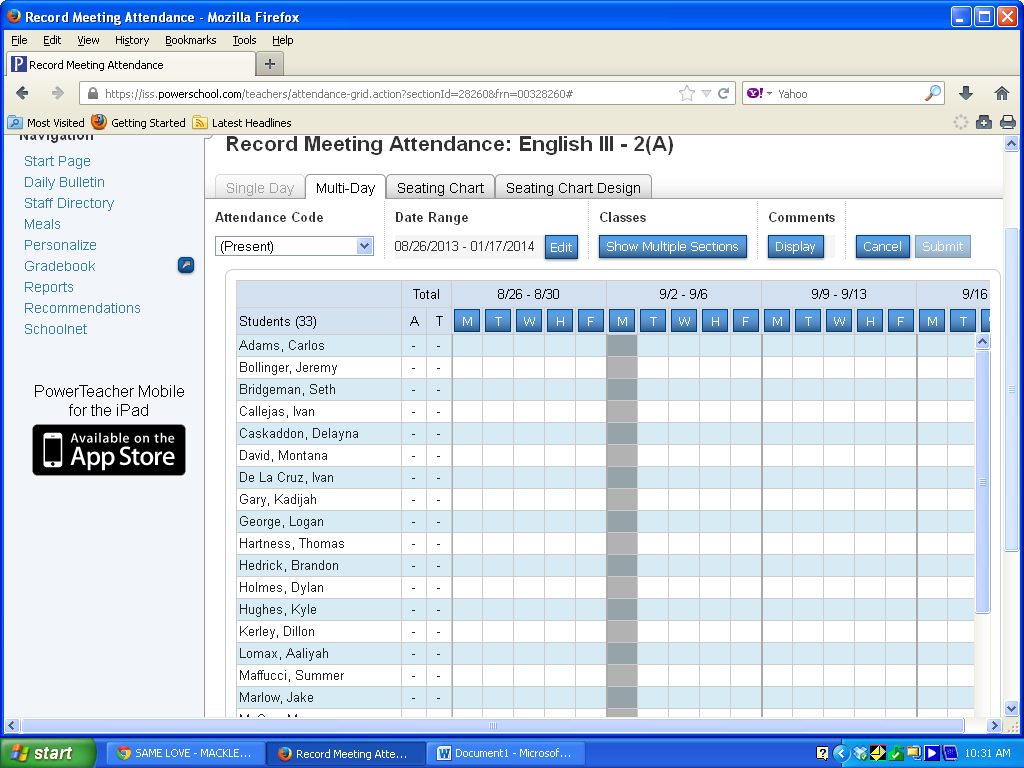 Click on the square to mark student absent (2a unexcused absence) or tardy 